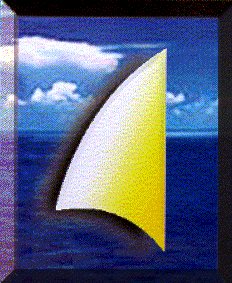 Organizzazione di volontariato “Il vento sulla vela”- OnlusAssociazione tra familiari utenti Istituto “Leonarda Vaccari”Verbale n°36 dell’Assemblea dei soci	Il giorno 10 ottobre 2018, alle ore 13.30, presso la Biblioteca dell’Istituto Leonarda Vaccari, in Roma Viale Angelico n. 22, si è riunita l'assemblea ordinaria dell’Associazione “Il vento sulla vela” onlus, in seconda convocazione, essendo la prima andata deserta. L’ordine del giorno è il seguente:Approvazione Verbale n° 35 dell’Assemblea ordinaria dei soci del 5 giugno 2018 ( a suo tempo inviato e, pertanto, considerato già letto ).Commento sullo svolgimento dei soggiorni estivi 2018, organizzati dall’Istituto e eventuali proposte migliorative per il prossimo anno. Intervento del Rag. Paolo Federici, responsabile amministrativo.3.  Intervento della Presidente Saveria Dandini su:- situazione generale dell’Istituto e punto di situazione sui recenti lavori effettuati all’interno;- notizie in merito all'organizzazione interna dei laboratori e/o settori, alla luce dei vari tagli e cambiamenti che sono stati effettuati;- problemi connessi al ripetuto avvicendamento dei medici del Centro diurno; - necessità di riferimenti per rapportarsi all’assistente sociale, in seguito alle dimissioni della d.ssa Raho.4. Assenze : a) regolamentazione delle assenze proposte per il sabato, nell’ipotesi che la Regione Lazio abbia inviato qualche disposizione;b) certificato per assenze superiori a 5 gg. (malattia/ricongiungimento familiare), a seguito entrata in vigore della delibera della Regione Lazio5. Il Presidente Conidi illustra la proposta, avanzata dalla proprietaria del “Centro Ferie Salvatore” ubicato al Circeo (dove un gruppo dei nostri ragazzi ha soggiornato lo scorso mese di luglio), di realizzare una casa-famiglia in una parte della struttura.6. Da parte del Tesoriere Roberta Barilero, informazioni circa l’impiego del 5%° 2015 a favore dell’Istituto (acquisto e istallazione condizionatori) e decisioni dell’Assemblea in merito all’eventuale impiego del 5%° 2016.7. Rinnovo quota sociale anno 2018. Il Tesoriere provvederà ad introitare il contributo annuale di €. 20,00.	ooOoo				ooOoo				ooOoo	Assume la presidenza il Presidente Aldo Conidi il quale, constatato il numero dei soci presenti, dichiara l’assemblea validamente costituita e chiama a fungere da Segretario f.f Patrizia Bianchi.	Per l’Istituto sono presenti la Presidente Prof. Saveria Dandini e il responsabile amministrativo Rag. Paolo Federici e la d.ssa Anna Maria Ciotta, responsabile della “Qualità”.1. Viene approvato il Verbale n. 35 dell’Assemblea ordinaria dei soci del 5 giugno 2018.2. Considerazioni su soggiorni estivi 2018 – Il Presidente Conidi fa presente che, anche quest’anno, per lo svolgimento dei soggiorni estivi la soddisfazione dei familiari è stata unanime. Interviene quindi il Rag. Federici il quale riferisce che, anche per l’Istituto, il bilancio è sicuramente positivo. Tutte le strutture in cui si sono svolti i soggiorni, eccetto quella di Milano Marittima, hanno soddisfatto le necessità dei ragazzi e degli operatori. In particolare la struttura di Bellaria di Romagna si è rivelata ottima e, senz’altro, verrà presa in considerazione il prossimo anno con un numero maggiore di posti. Continuando, il Rag. Federici ha esposto le difficoltà burocratico-amministrative che ci sono state in quanto per ogni utente, al di là del fatto che il soggiorno è parte integrante del progetto individuale autorizzato dalla ASL di appartenenza, l’Istituto ha dovuto acquisire un’autorizzazione specifica da parte delle stesse AASSLL. Poi, ha comunicato che, con molta probabilità, dal prossimo anno, per decisione della Asl Roma1, il periodo dei soggiorni verrà ridotto da 15 a 10 giorni, rendendo così assai difficile l’organizzazione e l’adattamento dei ragazzi gravi e gravissimi, anche se la Regione sembra disponibile ad appoggiare la richiesta di mantenere gli attuali 15. Al fine di contrastare tale decisione, la consulta Handicap del Municipio I e altri organismi territoriali, cercheranno di intraprendere ogni utile iniziativa per continuare a mantenere il regime di 15 giorni.3. Interviene la dr.ssa Ciotta, che illustra il progetto della “valutazione dei rischi” inerenti le condizioni fisiche e di salute dei ragazzi. Le modalità di “gestione del rischio” sono contenute in un corposo Manuale edito dal Dipartimento Qualità del  Ministero della Salute (Sicurezza dei pazienti e gestione del rischio clinico) e in Istituto sono inserite nel  “Sistema Gestione Qualità”, con la certificazione ISO 9001-2015.  In proposito, i genitori si sono dichiarati disponibili a collaborare per l’attuazione del progetto, rispondendo ad serie di domande che, prossimamente, saranno oggetto di un’apposita informativa. Con l’occasione, la dr.ssa Ciotta illustra le caratteristiche di un opuscoletto sulla “corretta igiene del paziente” che, nei prossimi giorni, verrà divulgato ai familiari via e-mail.4. Intervenendo in merito al problema delle assenze, la Presidente Dandini  chiarisce quanto segue, a seguito dell’entrata in vigore della delibera della Regione Lazio. Se l’assenza è superiore a 5 giorni, il certificato medico deve riportare la dicitura che essa è dovuta a malattia; se si tratta di assenza programmata, essa va comunicata preventivamente all’Istituto tale comunicazione sarà processata come  un autocertificazione; l’assenza superiore a 7 giorni implica la chiusura del progetto, salvo la possibilità che il medico possa confermarne la validità, nonostante il prolungato periodo di assenza. Tuttavia in merito alle assenze, occorre valutare anche l’aspetto economico: in caso di assenza superiore a 7 giorni consecutivi, non dovuta a malattia, l’ Istituto non percepisce alcuna retta (se non la parte residuale della quota di compartecipazione decurtata del vitto ed alloggio, fino ad un massimo di 15 giorni anno anche non consecutivi). Pertanto nel quadro della problematica situazione economica generale dell’ Istituto, risulta necessario delimitare quanto più possibile il fenomeno delle assenze per motivi diversi dalla malattia. A tal fine, solo per il corrente anno l’ Istituto consentirà  un massimo di 30 giorni anno  di assenze per motivi diversi da malattia,  oltre le quali il progetto dovrà essere chiuso. Tale limite è da riferirsi alla somma dei periodi di assenza superiori a 7 giorni consecutivi.  Quindi, almeno fino a quando non entreranno in vigore le nuove normative i sabati non vengono conteggiati nei 30 giorni. - La Presidente informa l’Assemblea che i lavori per l’adeguamento alle norme di sicurezza della scuola sita al primo piano sono stati già concordati con i tecnici del MIUR e che, una volta iniziati i lavori, si procederà anche a quelli che interessano le parti comuni dell’immobile.- La Presidente illustra la sofferenza economica in cui versa l’Istituto. A seguito del nuovo sistema di verifica adottato dalla ASL, che si basa essenzialmente sulle giornate mensili di apertura, viene esclusa la possibilità di pianificare l’offerta su base annuale in relazione alle esigenze dell’utenza e per singolo regime, precludendo così la possibilità di utilizzo delle risorse per erogare trattamenti più aderenti alle contingenti esigenze del territorio. Si calcola che con le nuove regole l’Istituto ha una perdita mensile di circa 20.000 euro l’anno. con grave pregiudizio sulla quantità e qualità dei servizi erogati. Se la situazione si dovesse protrarre si verificherebbe necessariamente una restrizione dei servizi assistenziali per gli utenti gravi e gravissimi. Al fine di scongiurare tale ipotesi verranno poste in essere iniziative le iniziative ritenute più opportune.- Per quanto riguarda l'organizzazione dei laboratori e/o reparti, alla luce dei cambiamenti che ci sono stati e del ripetuto avvicendamento dei medici del Centro diurno, viene concordato che, al fine di facilitare la comunicazione tra le famiglie il personale medico e gli operatori, verrà predisposta una lettera per ogni utente in cui verranno indicati i nominativi di riferimento a cui rivolgersi in caso di necessità.- L'Istituto si sta aggiornando in merito alla nuova normativa per l'accreditamento regionale. In tale ottica, le famiglie degli utenti sono invitate  ad approfondire la “Programmazione della Direzione Sanitaria del 2018” (viene allegata al presente verbale), al fine di esprimere suggerimenti mirati alla definizione degli obiettivi di attività e qualità per tutti gli utenti che afferiscono all'Istituto.( Tale documento viene annualmente definito in condivisione con tutti gli operatori dell'Istituto all'inizio dell'anno e poi verificato a fine anno).5. Il Presidente Conidi illustra la proposta, avanzata dalla proprietaria del “Centro Ferie Salvatore” ubicato al Circeo (dove un gruppo dei nostri ragazzi ha soggiornato lo scorso mese di luglio), per realizzare una casa-famiglia in una parte della struttura; l’Assemblea non è comunque interessata al progetto in quanto la struttura è ubicata troppo distante da Roma. Continuando nel suo intervento, sottolinea con rammarico che, purtroppo, si è interrotto il trend di crescita del 5%°; infatti, l’introito 2016 si è attestato a €.3.504,49!6. Il Tesoriere Roberta Barilero,. informa che il 5%° 2015, è stato destinato all’acquisto e l’istallazione di tre condizionatori nel Reparto semiresidenziale al secondo piano dell’Istituto, con grande soddisfazione degli utenti. Quindi, il Tesoriere provvede alla riscossione di n. 13 quote sociali per l’anno 2018.La seduta termina alle ore 15.15 		IL SEGRETARIO f.f.				IL PRESIDENTE	 	 Patrizia Bianchi					  Aldo Conidi